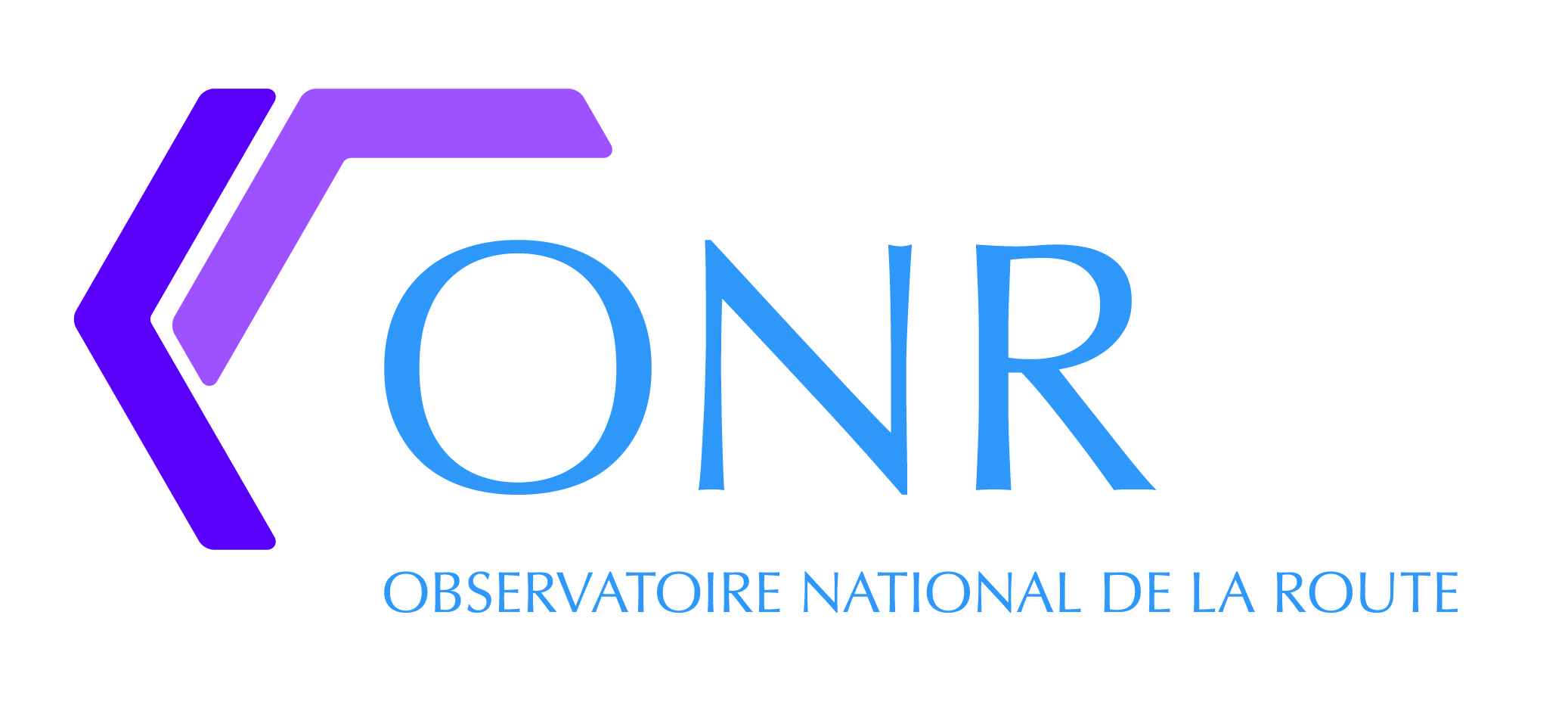 Données financières des MétropolesEnquête 2018Introduction sur le cadre d’enquête 2018Au-delà de la représentation des enjeux de l’entretien routier au niveau national pour l’ensemble des acteurs, les données collectées par l’ONR ont vocation a progressivement devenir un outil d’aide à la décision pour chaque gestionnaire de voirie. Parmi les enjeux qui relèvent de ce constat, les résultats de l’ONR participent à resituer la mission d’entretien des routes par rapport aux autres missions de la collectivité et ainsi, constituent un outil de dialogue avec les élus ou les partenaires, un outil pouvant également guider les choix d’organisation interne. Dans cette logique, une partie comportant des calculs automatiques est proposée à la fin du questionnaire (rubrique F « Calculs automatiques pour graphiques »). Les graphiques générés par ces lignes permettront à la collectivité de se situer par rapport aux moyennes et ratios du rapport général annuel. Ils ont été conçus dans l’optique d’être utilisés pour illustrer les rapports d’orientation budgétaire ou les rapports d’activité.Pour garantir un taux de réponse optimal et une exploitation pertinente, l’enquête sur les données financières se concentre sur l’identification claire de ce qui relève des dépenses patrimoniales pour les chaussées et les ouvrages d’art. Il apparaît essentiel, avant d’entamer le recensement des données demandées, d’identifier un cadre référent qui sera l’interlocuteur de l’IDRRIM pour la conduite de la démarche et l’interface avec les différents services concernés de la collectivité. Le retour d’expérience montre que, selon les organisations, il convient à minima d’associer les personnes maîtrisant : la lecture des comptes administratifs, la programmation des investissements routiers, les effectifs affectés aux différentes missions de la route et les charges de personnel qui en résultent. Les indications qui suivent proposent d’accompagner dans la réponse aux questions.Documents de base nécessaires pour répondre à l’enquêteComptes administratifs 2016 et 2017 et annexes (y compris budgets annexes où sont retracées des dépenses de voirie) ;Budget primitif 2018 et annexes (y compris budgets annexes où sont retracées des dépenses de voirie) ;Tableau des effectifs affectés et pourvus à la voirie et/ou organigrammes détaillés 2016 à 2018 ;Programmes détaillés des travaux réalisés ou prévus (en crédits de paiement prévisionnels) 2016 à 2018 ;Coût moyen d’un agent de catégorie C de la filière technique dans la collectivité 2016 à 2018 ;Appui sur les données analytiques des services en charge de la voirie.Notas importants : Le périmètre de l’ensemble des données doit correspondre à celui des kilométrages de voirie gérés et financés par la métropole. (Classées ou non dans le domaine public).Les différents comptes et fonctions ont été identifiés par rapport à l’instruction comptable M57 (Cf. pages 8 à 11), version actualisée, consultable dans le détail par le lien suivant : https://www.collectivites-locales.gouv.fr/referentiel-budgetaire-et-comptable-m57 - Mode d’emploiInformations relatives à l’instruction Métropoles M57Ci-dessous les fonctions et les comptes concernés par les dépenses de voirie, issues de l’instruction comptable M 57, applicable aux métropoles et collectivités territoriales uniques. (Consultation sur le site de la DGCL https://www.collectivites-locales.gouv.fr/referentiel-budgetaire-et-comptable-m57)Les rubriques  du questionnaire financier « données fonctionnement » et « données investissement » sur la voirie résultent du croisement des comptes et des fonctions concernés.Selon les métropoles, les dépenses peuvent aussi être prises en compte sur le budget principal ou sur des budgets annexes dans les domaines des transports, de l’aménagement urbain, des zones d’activité, etc.Dans tous les cas, les principales fonctions concernées sont la 51 (aménagement et services urbain), la 84 (voirie) au sein de la fonction 8 (transports), la fonction 7222 (propreté urbaine et nettoiement). Dans certaines métropoles, les dépenses de voirie sur les zones d’activité sont comptabilisées dans la fonction 6.Les principaux comptes, au-delà des dépenses de personnel sont les suivants :En fonctionnement6023 Fournitures de voirie60633 fournitures de voirie615231 entretien et travaux de voirieComptes de dépenses de personnelEn investissement21112- Terrains de voirie, 2151- Réseaux de voirie23151 - Réseaux de voirie2152 - Installations de voirie23152 - Installations de voirie 21573- Matériel et outillage de voirieLes fonctions concernéesFonction 5 : aménagement des territoires et habitat50 - services communs (à répartir par sous-fonction 5X, au prorata du poids de chacune)51 - aménagements et services urbains510 - services communs (à répartir par sous-fonction 51Y, au prorata du poids de chacune)512 - éclairage public515 -  opérations d’aménagement518 - autres actions d’aménagement urbain52 -politique de la ville58 - autres actions588 – autres actions59 - sécuritéFonction 6 : action économique60 - services communs (à répartir par sous-fonction 6X, au prorata du poids de chacune)61 – interventions économiques transversales63 – actions sectorielles632- Industrie, commerce, artisanat633- Développement touristique68 - autres actions Fonction 7 : environnement70 - services communs (à répartir par sous-fonction 7X, au prorata du poids de chacune)72-actions déchets et propreté urbaine722- propreté urbaine7222- Actions propreté urbaine et nettoiement73 - actions en matière de gestion des eaux734- eaux pluviales735 - lutte contre les inondations77 - environnement infrastructures de transport78 -  autres actionsFonction 8 : transports80 - services communs (à répartir par sous-fonction 8X, au prorata du poids de chacune)84 - voirie843 - voirie départementale844 -  voirie communautaire845 -  voirie communale846 - viabilité hivernale847 - équipements de voirie 848 -  sécurité routière85 – infrastructuresGares, autres infrastructures routières86 – liaisons multimodales 	Les comptes concernés20 immobilisations incorporelles203- Frais d’études, de recherche et de développement et frais d’insertion2031- Frais d’études2033- Frais d’insertion21 immobilisations corporelles211 – terrains21112- Terrains de voirie215 - Installations, matériel et outillage techniques2151- Réseaux de voirie2152 - Installations de voirie2157 -Matériel et outillage technique21573- Matériel et outillage de voirie215731 - Matériel roulant215738 - Autre matériel et outillage de voirie217-Immobilisations reçues au titre d’une mise à disposition2171 – Terrains21712- Terrains de voirie2175 - Installations, matériel et outillage techniques21751 Réseaux de voirie21752 Installations de voirie 23- immobilisations en cours2315 - Installations, matériel et outillage techniques23151 - Réseaux de voirie23152 - Installations de voirie 2317 - Immobilisations reçues au titre d’une mise à disposition23175 Installations, matériel et outillage techniques231751 Réseaux de voirie231752 Installations de voirie3 – Comptes de stocks et encours32- autres approvisionnements  323- fournitures de voirie33 - en cours de production de biens335 Travaux en cours3354 - Études et prestations de services3355 – Travaux6 – Comptes de charges60- achats et variation des stocks602- Achats stockés- autres approvisionnements6023 – fournitures de voirie604 – Achats d’étude et prestations de service6041 Achats d'études (autres que terrains à aménager) 6042 Achats de prestations de services (autres que terrains à aménager)6045 Achats d’études et de prestations de services (terrains à aménager)606 – achats non stockés de matériels et fournitures6063- fournitures d’entretien et de petit équipement60633 fournitures de voirie61- services extérieurs615- entretien et réparation61523 – voiries et réseaux615231 voiries62- autres services extérieurs621- personnel extérieur au service622 – rémunération d’honoraires et intermédiaires625 – déplacements et missions63 – impôts, taxes et versements assimilés633- Impôts, taxes et versements assimilés sur rémunération 64 – charges de personnel641- personnel 6411- personnel titulaire6413 –personnel non titulaire6414- personnel rémunéré à la vacation6416- emplois aidés6117 – rémunération des apprentis645 – charges de sécurité sociale et de prévoyance647 – autres charges sociales648 - autres charges de personnel	ADONNÉES GÉNÉRALESA1PopulationPopulation municipale INSEE telle que déclarée à la DGCL. Information figurant dans les données générales du budget ou du CA et disponible sur le site DGCL lien :https://www.impots.gouv.fr/cll/zf1/accueil/flux.ex;jsessionid=59145C556D6C743B9F079FDC8BADEBC1?_flowId=accueilcclloc-flowA2Nombre de communesInformation générale du CA.A3Km de voirie gérée par la métropole (hors chemins ruraux)Information générale du CA : voirie classée communale ou départementale à compétence communautaire. Il s'agit de la longueur déclarée à la DGCL pour le calcul de la DGF.Normalement : pour les places, longueur= surface/largeur moyenne des VC.Pour les 2X2 voies, compter double longueur, 2X trois voies, triple longueur, etc...A3aDont km de voirie considérée structuranteIl s’agit des voiries gérées par la métropole qu’elle considère elle-même comme structurantes. Donc voirie de catégorie 1 dans la hiérarchisation du réseau, Cf. enquête technique. A4Km de chemins ruraux revêtus gérés par la métropoleVoirie rurale revêtue à compétence communautaire.BDONNÉES RESSOURCES HUMAINESB1Total agents métropole budget principalTotal des agents titulaires et non titulaires de la collectivité, en fonction (emplois pourvus), rémunérés directement sur le budget du personnel. Ce chiffre est en corrélation avec celui des charges de personnel ou assimiléesSe reporter au tableau des emplois pourvus, au rapport d'activités et à l’annexe du CA : donnée figurant en annexe IV du budget ou du CA. B2Total des agents affectés à la voirieIl s’agit  du nombre d’agents en poste, tous grades confondus, emplois pourvus en ETP, affectés à la voirie gérée par la métropole, en budget principal et dans les budgets annexes confondus. Cette donnée se lit sur l’organigramme nominatif, à défaut d’autre document récapitulatif.Ce nombre ne comprend pas la quote-part des services fonctionnels travaillant pour la voirie hors directions ou services en charge de la voirie. Pour les agents des services concernés effectuant des missions hors voirie, indiquer l’équivalent temps plein affecté à la voirie.Le total doit correspondre à l’addition des rubriques B2a, B2b, B2c.B2aDont ETP gestion/ingénierie en charge de la maintenance patrimonialePart du nombre d’agents en poste considérés comme des « cols blancs » qu’ils soient affectés au siège ou dans des services déconcentrés ou  territorialisés, tous grades confondus, emplois pourvus en ETP, affectés à la voirie  gérée par de la métropole, budget principal et budgets annexes confondus. Les agents encadrant des « cols bleus » mais qui ne sont pas en pratique avec eux sur le terrain sont considérés comme des « cols blancs ».Se reporter à l’organigramme. B2bDont ETP sur la route en charge de la maintenance patrimonialePart du nombre d’agents en poste, considérés comme des « cols bleus » et qui sont en charge des missions de propreté, tous grades confondus, emplois pourvus en ETP, affectés à la voirie  gérée par de la métropole budget principal et budgets annexes confondus.Selon les métropoles, cette mission est assurée par la métropole ou par les communes. Il ne s’agit ici des agents affectés à cette tâche uniquement si la mission est de compétence métropole. Si les agents sont polyvalents, évaluer alors la part affectée à la propreté en ETP.Se reporter à l’organigramme.B2cAutres agents affectés à la voirieCalcul automatique = B2-B2a-B2bCDONNÉES FONCTIONNEMENT C1Charges de personnel métropole budget principalSe reporter au CA : total du chapitre 012 budget principal et budgets annexes additionnés. Ceci correspond aux charges de la rubrique B1.C2Total charges agents affectés à la voirieCalcul à faire à partir des données RH : charges de la rubrique B2. Pour la calculer, si l’on ne dispose pas au niveau du logiciel RH de données permettant de connaître les coûts par service ou par catégorie d’agents, on pourra considérer que ce coût est approximativement celui du montant moyen par agent résultant de la division du montant de rubrique C1 par le nombre total d’agents (rubrique B1), multiplié par le nombre d’agents de la rubrique B2.Ce résultat peut le cas échéant être affecté d’un coefficient de majoration ou de minoration, plus ou moins approximatif à partir d’éléments dont disposerait le service en charge des ressources humaines pour l’apprécier.C3Coût moyen annuel d’un ETP gestion/ingénierieCalcul à faire à partir des données RH : coût moyen barycentrique, tous grades confondus, charges de la rubrique B2a. Même raisonnement pour le calcul que pour la rubrique C2.C4Coût moyen annuel d’un ETP agent sur la routeMoyenne barycentrique, uniquement agents de maintenance patrimoniale et non propreté. Même raisonnement pour le calcul que pour la rubrique C3.C5Charges de personnel gestion/ingénierie en charge de la maintenance patrimonialeCalcul automatique = B2axC3C6Charges de personnel sur la route en charge de la maintenance patrimonialeCalcul automatique = B2bxC4C7Fonctionnement total métropole budget principalSe reporter au CA et/ou au BP.Il s’agit de l’ensemble des dépenses réelles de fonctionnement du budget principal de la métropole (hors opérations d’ordre). Ce chiffre se trouve à la rubrique A2 des budgets ou CA (M57).C8Fonctionnement voirie (personnel compris, tous budgets annexes compris)Se reporter au CA et/ou au BP.Il s’agit de l’addition de la rubrique C2 et de toutes les autres dépenses de fonctionnement de voirie que l’on trouve normalement en croisant les dépenses par nature et par fonctions (Voir fonctions concernées et comptes concernés en fin de document).C9Dont fonctionnement voirie maintenance patrimonialeCalcul automatique = C10 + C11 + C12C10Fonctionnement voirie maintenance patrimoniale personnelCalcul automatique = C6C11Fournitures de voirie maintenance patrimonialeCalcul à faire à partir des données analytiques.Principaux comptes concernés : 6023 et 60633C12Travaux d’entretien réparation de voirie confiée à des tiers (entreprises ou régies en budget annexe)Calcul à faire à partir des données analytiques.Principaux comptes concernés : 615-231.DDONNÉES INVESTISSEMENTIl s’agit des crédits de paiement effectivement consommés ou prévus dans l’exercice concerné.D1Investissement total métropole budget principal (hors remboursement capital dette)Cette donnée se trouve sur les tableaux d’équilibre général des budgets ou des CA (Total des réalisations d’équipement). Il convient de neutraliser les opérations sous mandat réalisées pour le compte tiers par la métropole dans la mesure où les sommes correspondantes figurent dans le budget d’investissement de la collectivité mandataire.D2Investissement total métropole budgets annexes (hors remboursement capital dette)Idem pour budgets annexes. D3Investissement total métropoleCalcul automatique = D1+D2D4Investissement voirie budget principalSe reporter au CA et BP.Il s’agit des dépenses d’investissements concernant toutes les fonctions (5,6,7,8) concernant des dépenses de voirie.D4aDont travaux de grosses réparations chausséesOpérations de grosse maintenance sans modification significative de la géométrie : renforcements, revêtements de chaussée.Calcul à faire à partir des programmes réalisés ou prévus (BP).D4bDont travaux de grosses réparations des ouvrages d’artOpérations sur les ouvrages d’art, de grosses réparations ou de petites améliorations n’impactant pas de façon conséquente les conditions de circulation avant/après travaux.Calcul à faire à partir des programmes réalisés ou prévus (BP).D4cDont travaux d’investissement sur réseau structurant (travaux, hors grosses réparations)Calcul à faire à partir des programmes réalisés ou prévus (CA ou BP).D4dFrais d’étudesD4eTerrains de voirieD4fMatériel et outillage de voirieD4gAutres opérations d’investissement sur voirieCalcul automatique = D4-D4a-D4b-D4c-D4d-D4e-D4f.ERÉPARTITION DES INVESTISSEMENTS PAR TYPE DE VOIRIEE1Investissement voirie zones d’activitésCalcul à faire à partir des programmes réalisés ou prévus (BP).E2Investissement voirie structurante hors zones d’activités Calcul à faire à partir des programmes réalisés ou prévus (BP).E3Investissement autres voiriesCalcul à faire à partir des programmes réalisés ou prévus (BP).E4Total Calcul automatique = E1+E2+E3.FEXPLOITATION DES DONNÉES POUR RAPPORT ANNUELCes rubriques ne sont pas à renseigner. Il s’agit de calculs automatiques concordant avec certaines figures du rapport et vous permettant de resituer votre collectivité dans les résultats d’ensemble de l’échantillon.F1Dépenses d’investissementF1aHors voirieSoustraction de l’investissement voirie (D4) à l’investissement total de la collectivité (D3).F1bAvec voirieReport de la donnée en D4.F2Dépenses de fonctionnementF2aHors voirieSoustraction du fonctionnement voirie (C8) au fonctionnement total de la collectivité (C7).F2bAvec voirieReport de la donnée en C8.F3Part des dépenses d’investissement par rapport aux dépenses de fonctionnementF3aInvestissementInvestissement voirie.F3bFonctionnementFonctionnement voirie.F4Répartition des dépenses de fonctionnementF4aCharges de personnelReport de la donnée en C10.F4bTravaux d’entretienReport de la donnée en C12.F4cFournitures de voirieReport de la donnée en C11.F5Répartition des dépenses d’investissement voirieF5aGrosses réparations sur chausséeReport de la donnée en D4a.F5bGrosses réparations sur ouvrages d’artReport de la donnée en D4b.F5cTravaux d’investissement sur réseau structurantReport de la donnée en D4c.F5dFrais d’étudesReport de la donnée en D4d.F5eTerrains de voirieReport de la donnée en D4e.F5fMatériel et outillage de voirieReport de la donnée en D4f.F6Evolution dépenses de voirie au kmF6aInvestissement voirie au kmInvestissement voirie sur le nombre de km gérés par la collectivité (D4/A3+A4).F6bFonctionnement voirie au kmFonctionnement voirie sur le nombre de km géré par la collectivité (C8/A3+A4).F7Evolution dépenses de voirie au km : grosses réparationsF7aGrosses réparations chaussée au kmGrosses réparations chaussée sur le nombre de km (D4a/A3+A4).F7bGrosses réparations ouvrages d’art au kmGrosses réparations ouvrage d’art sur le nombre de km (D4b/A3+A4).F8Répartition des effectifsF8aTotal agents collectivitéReport de donnée en B1.F8bTotal agents hors voirieB1-B2F8cTotal agents voirieReport de donnée en B2.F9Répartition des agents voirieF9aAgents ETP gestion/ingénierie en charge de la maintenance patrimonialeReport de donnée en B2a.F9bAgents ETP sur la route en charge de la maintenance patrimonialeReport de donnée en B2b.F9cAutres agents affectés à la voirieReport de donnée en B2c.F10Nombre d’agents pour 100 kmF10aAgents ETP gestion/ingénierie en charge de la maintenance patrimoniale pour 100 kmAgents rubrique B2a * 100 sur le nombre de km (A3+A4).F10bAgents ETP sur la route en charge de la maintenance patrimoniale pour 100 kmAgents rubrique B2b * 100 sur le nombre de km (A3+A4).